Tubulure de gaine avec joint roulant 45° KSS 125Unité de conditionnement : 1 pièceGamme: K
Numéro de référence : 0055.0464Fabricant : MAICO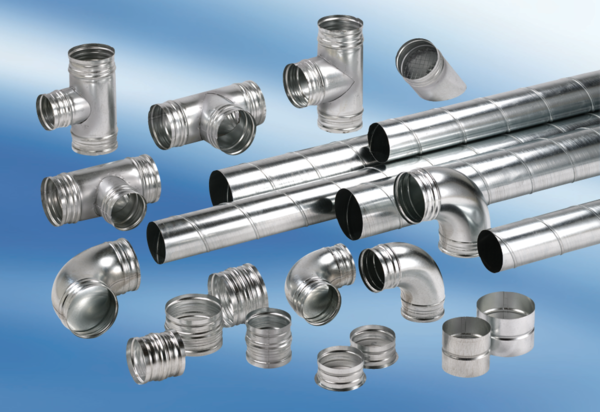 